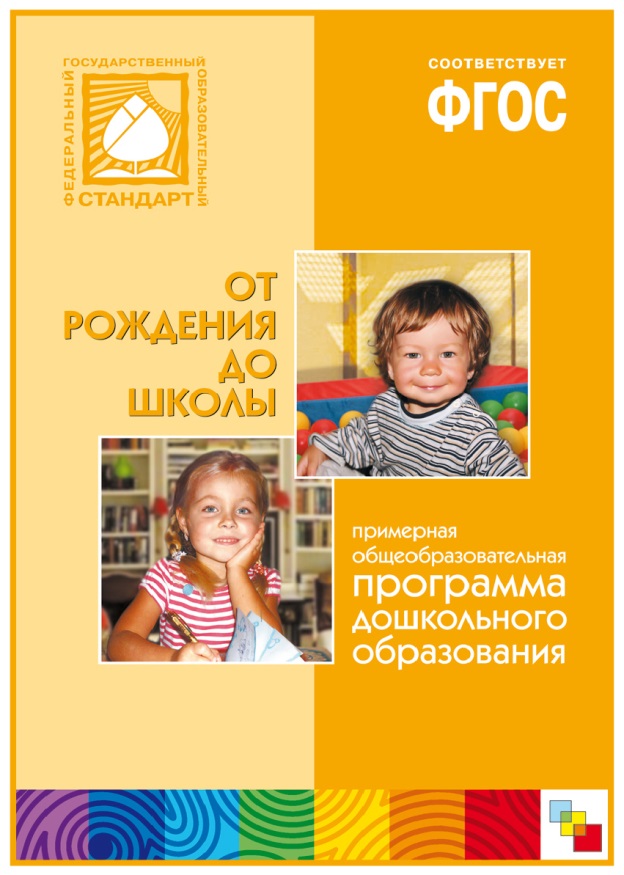 Аннотация к примерной основной образовательной программе дошкольного образования   «От рождения до школы» под.ред. Н.Е.Вераксы, Т.С.Комаровой, М.Е.Васильевой. Пояснительная записка.Примерная программа «От рождения до школы» (далее — Программа) разработана на основе Федерального государственного образовательного стандарта дошкольного образования (ФГОС ДО) и предназначена для использования в дошкольных образовательных организациях для формирования основных образовательных программ (ООП).Цели и задачи реализации ПрограммыВедущие цели Программы — создание благоприятных условий для полноценного проживания ребенком дошкольного детства, формирование основ базовой культуры личности, всестороннее развитие психических и физических качеств в соответствии с возрастными и индивидуальными особенностями, подготовка к жизни в современном обществе, формирование предпосылок к учебной деятельности, обеспечение безопасности жизнедеятельности дошкольника.Особое внимание в Программе уделяется развитию личности ребенка, сохранению и укреплению здоровья детей, а также воспитанию у дошкольников таких качеств, как патриотизм, активная жизненная позиция, творческий подход в решении различных жизненных ситуаций, уважение к традиционным ценностям.Эти цели реализуются в процессе разнообразных видов детской деятельности: игровой, коммуникативной, трудовой, познавательно-исследовательской, продуктивной (изобразительная, конструктивная и др.), музыкальной, чтения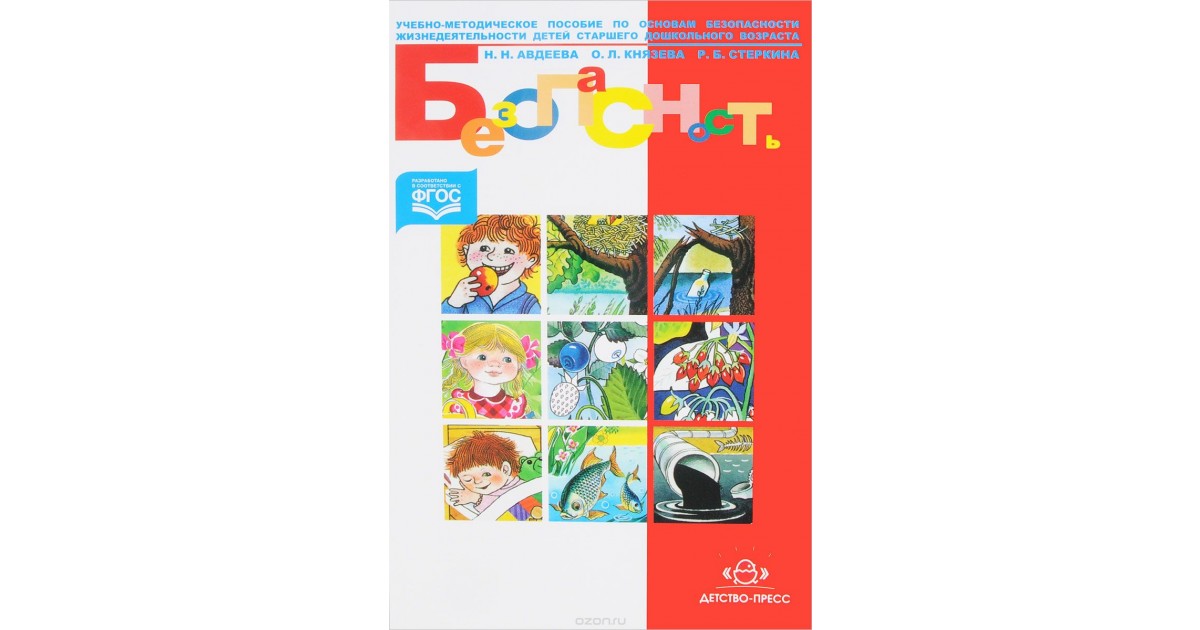 Аннотация  к  программе  «Основыбезопасности  детей  дошкольного  возраста»(авторы:  Р.Б.  Стеркина,  О.Л.  Князева,  Н.Н.Авдеева)Программа содержит систему развивающих заданий, которые предполагают разные формы взаимодействия детей и взрослых (игры, тренинги, занятия, беседы) и направлены на формирование основ экологической культуры, ценностей здорового образа жизни, осторожного обращения с опасными предметами, безопасного поведения на улице.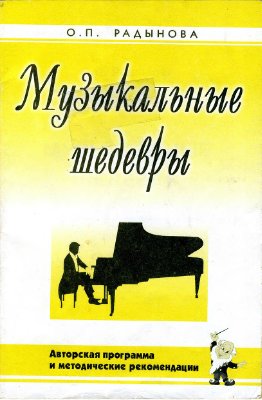 Аннотацияк программе музыкального развития детей О.П.Радыновой «Музыкальные шедевры»Цель: Формирование основ музыкальной культуры детей дошкольного возрастаЗадачи: Накапливать опыт восприятия произведений мировой музыкальной культуры разных эпох и стилей, а также расширять знания детей о народной музыкиВызывать проявления эмоциональной отзывчивости, развивать музыкальные способности, мышление (осознание эмоционального содержания музыки, музыкальной формы, жанра)Воспитывать эстетические чувства, тезаурус (сокровищницу впечатлений)Побуждать выражать свои музыкальные впечатления в исполнительской, творческой деятельности (в образном слове, рисунках, пластике, инсценировки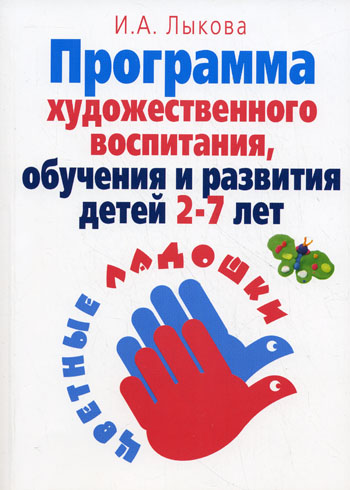 Аннотация к Программе И.А. Лыковой «Цветные ладошки» Программа И.А. Лыковой «Цветные ладошки», является модифицированной и имеет художественно-эстетическую направленность. В основе программы лежат разработки Лыковой Ириной Александровной, которая является кандидатом педагогических наук, старшим научным сотрудником Института художественного образования Российской Академии Образования. Программа предназначена для работы с детьми старшего, среднего и младшего дошкольного возраста. Данная программа рассчитана на работу с детьми дошкольного возраста от 3 до 7 лет, строится на основе современных подходов к обучению дошкольников, направленных на художественно-эстетическое развитие, восприятие явлений окружающей действительности, где человек руководствуется не только познавательными и моральными критериями, но и эстетическими принципами. Художественная деятельность — специфическая по своему содержанию и формам выражения активность, направленная на эстетическое освоение мира посредством искусства. Художественная деятельность - ведущий способ эстетического воспитания детей дошкольного возраста, основное средство художественного развития детей с самого раннего возраста. Следовательно, художественная деятельность выступает как содержательное основание эстетического отношения ребёнка, представляет собой систему специфических (художественных) действий, направленных на восприятие, познание и создание художественного образа (эстетического объекта) в целях эстетического освоения мира. Изучение психологического механизма развития способности восприятия художественных образов (Венгер Л.А., Запорожец А.В.) привело к выводу о взаимосвязи видимых свойств образа с имеющимся у ребёнка эстетическим опытом (эстетической апперцепцией). Полнота и точность образов восприятия зависят, в связи с этим, от овладения детьми выразительными средствами и эстетическими эталонами, которые ребёнок присваивает так же, как всю духовную культуру (Выготский Л.С, Мухина B.C.) и от уровня владения операциями по соотнесению их со свойствами художественного объекта. Дошкольник в своем эстетическом развитии проходит путь от элементарного наглядночувственного впечатления до возможности создания оригинального образа адекватными выразительными средствами. Движение от простого образа-представления к эстетическому обобщению, от восприятия цельного образа как единичного к осознанию его внутреннего смысла и пониманию типичного осуществляется под влиянием взрослых, передающих детям основы социальной и духовной культуры. Современный взгляд на эстетическое воспитание ребенка предполагает единство формирования эстетического отношения к миру и художественного развития средствами разных видов изобразительного и декоративно-прикладного искусства в эстетической деятельности. Цель программы - формирование у детей раннего и дошкольного возраста эстетического отношения и художественно-творческих способностей в изобразительной деятельности.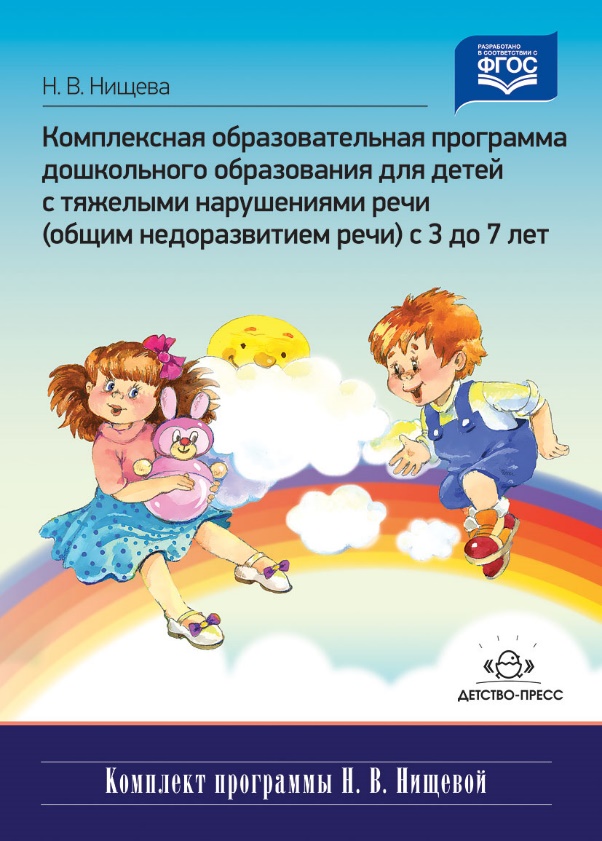 Аннотации к программе «Примерная программа коррекционно – развивающей работы для детей с ОНР (с 3 до 7 лет)» Н.В.Нищева «Примерная адаптированная программа коррекционно-развивающей работы в логопедической группе для детей с тяжелыми нарушениями речи (общим недоразвитием речи) с 3 до 7 лет» представляет собой целостную методологически обоснованную, систематизированную, четко структурированную модель педагогического процесса, предлагаемого для реализации в логопедических группах дошкольных образовательных организаций для детей с тяжелыми нарушениями речи (общим недоразвитием речи) с 3 до 7 лет, и полностью соответствующую требованиям Федерального государственного стандарта дошкольного образования. В программе выстроены система коррекционно-развивающей работы, представлены рекомендации по составлению учебного плана, организации режима дня, построению предметно-пространственной развивающей среды; указаны задачи и содержание работы в каждой из пяти образовательных областей; описана система диагностики индивидуального развития детей. Методический комплект к программе включает необходимые для работы пособия, наглядный дидактический материал, рабочие тетради.